Геометрия КлассАннотация7-9 (ФГОС)Программа разработана на основе:- ФГОС основного общего образования, утвержденный приказом Министерства образовани и науки РФ от 17.12.2010 г. № 1897 с изменениями.-Примерной программы по математике 5-9 классы разработанной А.А.Кузнецовым, М.В. Рыжаковым, А.М.Кондаковым – М.: Просвещение, 2011.- Сборник рабочих программ. 7-9 классы: учеб. Пособие для общеобразователтных организаций. Составитель Т.А. Бурмистрова 3-е издание- М.: Просвещение,2016г.-Основная образовательная программа основного общего образования муниципального общеобразовательного учреждения -Положение о рабочей программе педагога муниципального общеобразовательного учрежденияКол-во часов: в каждом классе по 2 часа в неделю, всего 204 часа.Цели и задачи обучения.Цель содержания курса «Геометрия» — развить у учащихся пространственное воображение и логическое мышление путем систематиче-ского изучения свойств геометрических фигур на плоскости и в пространстве и применения этих свойств при решении задач вычислительного и конструктивного характера. Существенная роль при этом отводится развитию геометрической интуиции. Сочетание наглядности со строгостью является неотъемлемой частью геометрических знанийЗадачи:осознать, что геометрические формы являются идеализированными образами реальных объектов;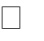 научиться использовать геометрический язык для описания предметов окружающего мира;получить представления о некоторых областях применения геометрии в быту, науке, технике, искусстве;усвоить систематизированные сведения о плоских фигурах и основных геометрических отношениях;приобрести опыт дедуктивных рассуждений: уметь доказывать основные теоремы курса, проводить доказательные рассуждения в ходе решения задач;научиться решать задачи на доказательство, вычисление и построение;овладеть набором эвристик, часто применяемых при решении планиметрических задач на вычисление и доказательство (выделениеключевой фигуры, стандартное дополнительное построение, геометрическое место точек и т. п.);приобрести опыт применения аналитического аппарат (алгебраические уравнения и др.) для решения геометрических задач.Учебник: Учебник Геометрия 7- 9:учебник для общеобразват.учреждений / А.В. Погорелов. 11-е изд / М.: Просвещение,  20168Рабочая программа создана на основе программы по геометрии (для 7-9 классов) А.В.Погорелова, опубликованной в учебном издании: «Программы общеобразовательных учреждений. Геометрия. 7-9 классы. / Сост. Т.А. Бурмистрова.: М. Просвещение. 2016г;УМК: рабочая программа рассчитана на использование: учебника А.В.Погорелова «Геометрия 7-9 класс: М. Просв. 2014г», пособия «Жохов В.И., Карташева Г.Д. Книга для учителя. – М.: Просвещение, 2013»      Согласно учебному плану школы на изучение геометрии в 8 классе отводится  отводится 68 часов (2 часа в неделю). Изучение геометрии в 8 классе направлено на достижение следующих целей:Продолжить овладение системой геометрических знаний и умений, необходимых для применения  в практической деятельности, изучения смежных дисциплин, продолжения образования.Продолжить интеллектуальное развитие, формирование качеств личности, необходимых человеку для полноценной жизни в современном обществе; ясности и точности мысли, критичности мышления, интуиции, логического мышления, элементов алгоритмической культуры, пространственных представлений, способности к преодолению трудностей;Формирование представлений об идеях и методах математики как универсального языка науки и техники, средства моделирования явлений и процессов;Воспитание культуры личности, отношение к геометрии как к части общечеловеческой культуры, понимание значимости геометрии для научно-технического прогресса.В ходе преподавания геометрии в 8 классе, работы над формированием у учащихся перечисленных в программе знаний и умений следует обращать внимание на то, чтобы они овладевали умениями общеучебного характера, разнообразными способами деятельности, приобретали опыт:планирования и осуществления алгоритмической деятельности, выполнения заданных и конструирования новых алгоритмов;овладевали приемами аналитико-синтетической деятельности при доказательстве теории и решении задач;целенаправленно обращались к примерам из практики, что развивает умения учащихся вычленять геометрические факты, формы и отношения в предметах и явлениях действительности, использовали язык геометрии для их описания, приобретали опыт исследовательской деятельности, развития идей, проведения экспериментов, обобщения, постановки и формулирования новых задач;ясного, точного, грамотного изложения своих мыслей в устной и письменной речи; проведения доказательных рассуждений, аргументаций, выдвижения гипотез и их обоснования; поиска, систематизации, анализа и классификации информации, использования разнообразных информационных источников, включая учебную и справочную литературу, современные информационные технологии.9Рабочая программа составлена на основе федерального компонента государственного стандарта основного общего образования, соответствует учебнику «Геометрия. 7-9 класс» / А.В.Погорелов и «Программ общеобразовательных учреждений. Геометрия.» - Просвещение, 2008, сост. Т.А Бурмистрова.Преподавание ведется по первому варианту – 2 часа в неделю, всего 68 часов.Цели обученияОвладение системой математических знаний и умений, необходимых для применения в практической деятельности, изучения смежных дисциплин, продолжения образования;Интеллектуальное развитие, формирование качеств личности, необходимых человеку для полноценной жизни в современном обществе: ясности и точности мысли, критичности мышления, интуиции, логического мышления, элементов алгоритмической культуры, пространственных представлений, способности к преодолению трудностей;Формирование представлений об идеях и методах математики как универсального языка науки и техники, средства моделирования явлений и процессов;Воспитание культуры личности, отношения к математике как части общечеловеческой культуры, формирование понимания значимости математики для научно-технического прогресса.Учебник: Учебник Геометрия 7- 9:учебник для общеобразват.учреждений / А.В. Погорелов. 11-е изд / М.: Просвещение,  2014